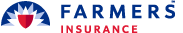 Customer Service Representative (Modesto, Turlock, and Ceres, CA)Since 1928, people have been trusting Farmers to provide them with the peace of mind that comes from knowing that their futures and their families are covered against risk. Farmers Insurance Group of Companies offers attractive careers for more than 30,000 men and women in the United States. 
If you have the desire to help people and are looking for a rewarding professional career, Farmers Insurance is the place for you! Our Professional Customer Service Agents are licensed insurance professionals, trained to delight our customers by providing the kind of personal attention and outstanding customer service they have come to expect. 

As a Customer Service Representative, you will: 
• Resolve customer inquiries, explain insurance coverage and make changes to policies 
• Work with the customer to ensure they are properly insured 
• Take calls and handle each request to ensure customers are satisfied on the first call 
• Navigate our internal computer system to look up customer information and update policies 
•Each customer contact offers you a unique opportunity to reach your goals and make   an impact on our business. If your career goals are aimed at helping people, then a Customer Service Representative position may be the right choice for you. 
Candidate Qualifications: 
• Insurance licenses and experience is preferred 
• Bilingual candidates are encouraged to apply 
• Prior customer service experience 
• Effective verbal and written communication skills 
• Excellent computer and multi-tasking skills 
• High level of dependability 
• Ability to gather information and make decisions 
Contact information:
Please respond to this posting with your resume and contact information to:Sharon.apeguero@farmersagency.com